Columbia   Foundation   School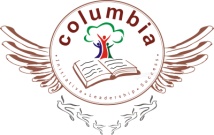 D – Block, Vikas Puri,  - 110018SYLLABUS : (2019-20)Class – VIFeatures & GuidelinesHigh Level of Difficulty implies more practice and parental guidance towards the topic.Classes for subjects like computer, Moral Science, General Knowledge, Drawing and Music are conducted once a week. Hence, the schedule is planned accordingly.In English, we have categorized the skills such as Reading, Writing, Vocabulary, Grammar, Speaking, and listening so that the child has a holistic approach towards the language.All the activities are relevant to the topic and are planned based on its difficulty level.Group activities will instill qualities such as teamwork, sharing and respecting others’ opinion among the students. Most of the activities help to bridge the gap between theory and practical connecting the students to real life processes.Constant recapitulation of the topics helps in proper comprehension and retention of the concepts.All the activities in mathematics are designed to erase off fear from the minds of the learners towards the subject.Please refer to the syllabus before contacting us for any queries related to the syllabus.APRILEnglish Reader - :   Unit -1 (Sec. - 1)Ch . – 1 Through a Goloured GlassCh. –  2  A visit to the DoctorCh. –  3  My Kingdom Grammar Articles, verbs, (Transitive & Intransitive) & punctuation (Ditransitive)  Supplementary Ch. - 1 Maths Chapter   - 1 Topic 	     Ch. – Knowing our numbers Drill Ex. - Pg. 1 to 9 Ch-12 : Whole NumberDrill Ex. - Pg. 10 to 19 Science Topic 	L – 1 & L - 2  S. St.  History -1  	what, when, how & when?Geography -1  	The earth in solar systemCivics - 1  	Understanding Diversity हिंदी  वसंत १ वह चिड़िआ जो २ बचपन ३. नादान दोस्त व्याकरण भाषा की बोली, लिपि और व्याकरण वर्ण विचार वर्तनी  - विचार पयार्वाची विलोम (१-१०) (१-१५)Complexity / Difficulty LevelComplexity / Difficulty LevelComplexity / Difficulty LevelLevelDescriptionNotes1High (H)Topic needs more attention2Medium (M)Needs moderate attention3Easy (L)Simple topic